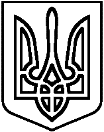 ВИКОНАВЧИЙ КОМІТЕТ РЖИЩІВСЬКОЇ МІСЬКОЇ РАДИВІДДІЛ ОСВІТИНАКАЗ11 квітня 2018 року        	       м. Ржищів					№ 78Про порядок завершення 2017/2018навчального року та проведеннядержавної підсумкової атестації учнів(вихованців) у закладах загальноїсередньої освіти міста РжищівВідповідно до частини 8 статті 12 Закону України «Про освіту», статті 16 Закону України «Про загальну середню освіту», Положення про державну підсумкову атестацію учнів (вихованців) у системі загальної середньої освіти, затвердженого наказом Міністерства освіти і науки України від 30.12.2014 № 1547, підпунктів 1, 2, 3, 4, 5 пункту 2 наказу Міністерства освіти і науки України від 31.07.2017 № 1103 «Деякі питання проведення в 2018 році зовнішнього незалежного оцінювання результатів навчання, здобутих на основі повної загальної середньої освіти», Порядку переведення учнів (вихованців) загального середнього закладу до наступного класу, затвердженого наказом Міністерства освіти і науки України від 14.07.2015 № 762, Положення про золоту медаль «За високі досягнення у навчанні» та срібну медаль «За досягнення у навчанні», затвердженого наказом Міністерства освіти і науки України від 17.03.2015 № 306, наказу департаменту освіти і науки КОДА від 27.03.2018 № 92 «Про порядок завершення 2017/2018 навчального року та проведення державної підсумкової атестації учнів (вихованців) у закладах освіти Київської області», керуючись листами Міністерства освіти і науки України від 27.03.2017 № 1/9-185 «Щодо проведення державної підсумкової атестації у закладах загальної середньої освіти», від 07.06.2017 № 1/9-315 «Про структуру 2017/2018 навчального року та навчальні плани загальноосвітніх навчальних закладів», від 22.01.2018 № 1/9-27 «Щодо особливостей проведення державної підсумкової атестації з іноземних мов у 2017/2018 навчальному році», від 31.01.2018 №1/9-66 «Про організоване завершення 2017/2018 н.р. та особливості проведення ДПА у закладах загальної середньої освіти» та з метою забезпечення організованого закінчення навчального року, проведення державної підсумкової атестації учнів закладів загальної середньої освітиНАКАЗУЮ:Затвердити склад робочої групи департаменту освіти і науки з питань закінчення навчального року та проведення державної підсумкової атестації випускників закладів загальної середньої освіти у 2017/2018 навчальному році (додаток 1).Керівникам закладів загальної середньої освіти:2.1. здійснити контроль за виконанням п. 2-14 наказу департаменту освіти і науки КОДА від 27.03.2018 № 92 «Про порядок завершення 2017/2018 навчального року та проведення державної підсумкової атестації учнів (вихованців) у закладах освіти Київської області»;2.2. забезпечити належну організацію та контроль за закінченням 2017/2018 навчального року, виконанням навчальних планів та програм, проведенням ДПАдо 25.06.2018;2.3. вжити заходів для виконання навчальних планів і програм закладами освіти, які призупиняли освітній процес через епідеміологічну ситуаціюдо 25.05.2018;2.4. визначити терміни проведення державної підсумкової атестації випускників початкової та базової середньої освітидо 23.04.2018;2.5. укласти та затвердити єдині завдання для проведення ДПА учнів 4-их, 9-их класів згідно з орієнтовними вимогами до змісту атестаційних завдань, визначених у листі Міністерства освіти і науки України від 27.03.2018 № 1/9-185 «Щодо проведення державної підсумкової атестації у закладах загальної середньої освіти в 2017/2018 навчальному році»до 30.04.2018;2.6. подати до відділу освіти графіки проведення ДПА у закладі освіти та на погодження склад державних атестаційних комісійдо 11.05.2018;2.7. забезпечити участь учнів 11-их класів у ДПА у формі ЗНО та за потреби організувати їх підвезення до пунктів тестування;2.8. подати до відділу освіти підтвердження на виготовлення документів про освіту з відзнакою для учнів 9-их класів - до 08.06.2018, для учнів 11-их класів - за результатами атестації;2.9. забезпечити інформування учнів та батьківської громадськості про закінчення начального року та проведення ДПА, оформити відповідні інформаційні стенди на яких розмістити телефони «гарячої» лінії відділу освіти 2-13-86 та департаменту освіти і науки (044)278-23-62, 279-84-52до 25.04.2018;2.10. заборонити будь-які неофіційні форми святкування закінчення навчального року, збір коштів на урочистості, подарунки закладам освіти, педагогічним працівникам тощо;2.11. взяти під особистий контроль виконання цього наказу та довести його до відома педагогічного колективу.Головному спеціалісту відділу освіти Ткачук М.Д.:3.1. провести інструктивну нараду для керівників закладів загальної середньої освіти про порядок закінчення навчального року та проведення ДПАквітень 2018 р.;3.2. сформувати апеляційні комісії з предметів, з яких проводиться ДПА у навчальних закладах освіти до 11.05.2018;3.3. здійснювати організацію та координацію щодо підвезення учнів до населених пунктів, де розташовані пункти проведення ЗНО;3.4. затвердити відповідно до вимог чинного законодавства маршрути руху транспортних засобів, які здійснюватимуть підвезення учасників ДПА у формі ЗНО;3.5. забезпечити спільно з місцевим підрозділам Національної поліції України в Київській області супровід учасників ДПА у формі ЗНО під час організованого підвезення до місць проведення тестування та у зворотному напрямку;3.6. інформувати департамент освіти і науки про організацію підвезення учнів до місць проведення ДПА у формі ЗНОдо 18.05.2018;3.7. подати підтвердження на виготовлення документів про освіту з відзнакою для учнів 9-их класів - до 11.06.2018, для учнів 11-их класів - за результатами атестації.Завідуючій ММК Тріщун Л.М.:4.1. надавати методичну допомогу керівникам закладів загальної середньої освіти та педагогічним працівникам з питань закінчення 2017/2018 н.р. та проведення ДПАквітень-травень 2018 р..Контроль за виконанням наказу залишаю за собою.Завідувач відділу освіти					Н.Б.ГорбенкоДодаток 1до наказу відділу освітивід 10.04.2018 року № 78Робоча група відділу освіти виконавчого комітету Ржищівської міської ради з питань закінчення навчального року та проведення державної підсумкової атестації випускників закладів загальної середньої освіти у 2017/2018 навчальному роціГорбенко Н.Б. – завідувач відділу освіти, керівник групи;Ткачук М.Д. – головний спеціаліст відділу освіти;Дудка Т.В. – головний спеціаліст відділу освіти;Тріщун Л.М. – завідуюча міським методичним кабінетом;Зінеєвич Н.П. – методист міського методичного кабінету.